.Sequence: 48(16c tag)-32-16(restart)-48(16c tag)-32-32-32-4(tag)-32-32*Note: You have to change partner while dancing on 32 counts (Please don’t change partner while dancing on Tag and restart.)Start the dance after 16 countsSECTION 1: RF SIDE HEEL TOUCH, TOE TOUCH RF, SIDE HEEL TOUCH, HOOK, SIDE SHUFFLE, BACKWARD ROCK, RECOVERSECTION 2: LF SIDE HEEL TOUCH, TOE TOUCH LF, SIDE HEEL TOUCH, HOOK, SIDE SHUFFLE, BACKWARD ROCK, RECOVERSECTION 3: FORWARD SHUFFLE, 1/2 TURN TO R WITH BACKWARD SHUFFLE, BACKWARD ROCK, RECOVER, BACKWARD ROCK, RECOVERSECTION 4: FORWARD SHUFFLE, 1/2 TURN TO R WITH BACKWARD SHUFFLE, BACKWARD ROCK, RECOVER, BACKWARD ROCK, RECOVER* Change partner hereTAG 1 (16 COUNTS)After wall 1 and wall 5, you will dance to 16 counts tagTag steps are as follows,Section 1Section 2TAG 2 (4 COUNTS)After wall 8, you will dance to 4 counts tagTag steps are as follows,RESTART: On the wall 3, you will dance to 16 counts and start again.Email: raccourci@hanmail.netSay Hello Polka Contra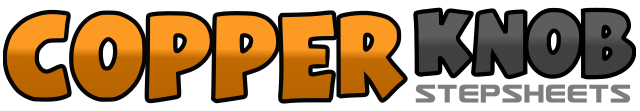 .......Count:32Wall:1Level:Easy Intermediate Contra - Polka.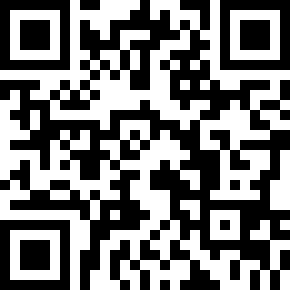 Choreographer:Kyung Hee Lee (KOR) - September 2019Kyung Hee Lee (KOR) - September 2019Kyung Hee Lee (KOR) - September 2019Kyung Hee Lee (KOR) - September 2019Kyung Hee Lee (KOR) - September 2019.Music:Grüß Euch Gott, liebe Leut' - Margret AlmerGrüß Euch Gott, liebe Leut' - Margret AlmerGrüß Euch Gott, liebe Leut' - Margret AlmerGrüß Euch Gott, liebe Leut' - Margret AlmerGrüß Euch Gott, liebe Leut' - Margret Almer........1-4Heel touch RF to R side, toe touch RF in front of LF, heel touch RF to R side hook RF5&6Step RF to R side, close LF next to RF, step RF to R side7-8Rock LF to backward, recover to RF1-4Heel touch LF to L side, toe touch LF, in front of RF, heel touch LF to L side, hook LF5&6Step LF to L side, close RF next to LF, step LF to L side7-8Rock RF to backward, recover to LF1&2Step RF forward, close LF next to RF, step RF forward3&41/4 turn to R stepping LF side, close RF next to LF, 1/4 turn to R stepping LF backward5-8Rock RF backward, recover to LF, rock RF backward, recover to LF1&2Step RF forward, close LF next to RF, step RF forward3&41/4 turn to R stepping LF side, close RF next to LF, 1/4 turn to R stepping LF backward5-6Rock RF backward, recover to LF7-8Long step RF to R side, stomp LF next to RF(weight on LF)1-4RF heel touch, replace, LF heel touch, replace5&6&RF heel touch, replace, LF heel touch, replace7&8RF forward step, clap, clap1-4LF heel touch, replace, RF heel touch, replace5&6&LF heel touch, replace, RF heel touch, replace7&8LF forward step, clap, clap1-4   3times of march in place(1,2,3), clap(4)